                                                   Date: Sep. 2015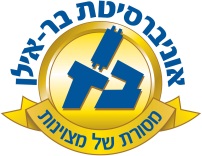 Course Name and Number:English Composition37-098-03/04  Type of course: LectureYear of Studies: 2015-2016      Semester: Fall/Spring       Hours/credits: 3Course Description:1. Scope of course: Students concentrate on developing their own personal voices as writers. This is accomplished by gaining experience in various forms of composition, such as writing about personal events in their lives, and writing essays and research papers. Along the way, students develop an understanding of syntax, grammar, tone, diction and organization. Students will be required to write four essays.The lectures will include the following topics –The Community of ScholarsThe Betrayal of PlagiarismProper DocumentationThe QuotationThe Paraphrase and the SummaryYour Best Use of ResourcesThe MLA StyleCommon ConventionsGood  WritingPick a Good QuestionMoving from Your Question to Your ThesisA Checklist for Your Essays2. Required text: (Please purchase books in the U.S. before you come to Israel. No student can enter the class without the books): On Writing Well, 30th Anniversary Edition: The Classic Guide to Writing Nonfiction, William Zinsser, 2006. Merriam-Webster Dictionary and Thesaurus, Merriam Webster Inc., May 2007.  3. Other requirements:Regular attendance - a maximum of three absences will be allowed per semester, including absences due to illness. Excessive absences will result either in lowering of your course grade or in no credit for the course.Two late appearances will constitute one absence.All writing assignments must be submitted on the announced due date. Late papers will be docked at least one full letter grade. If you cannot attend class on the day a paper is due, be sure to have someone else bring the paper to class for you.Participation in class discussion.